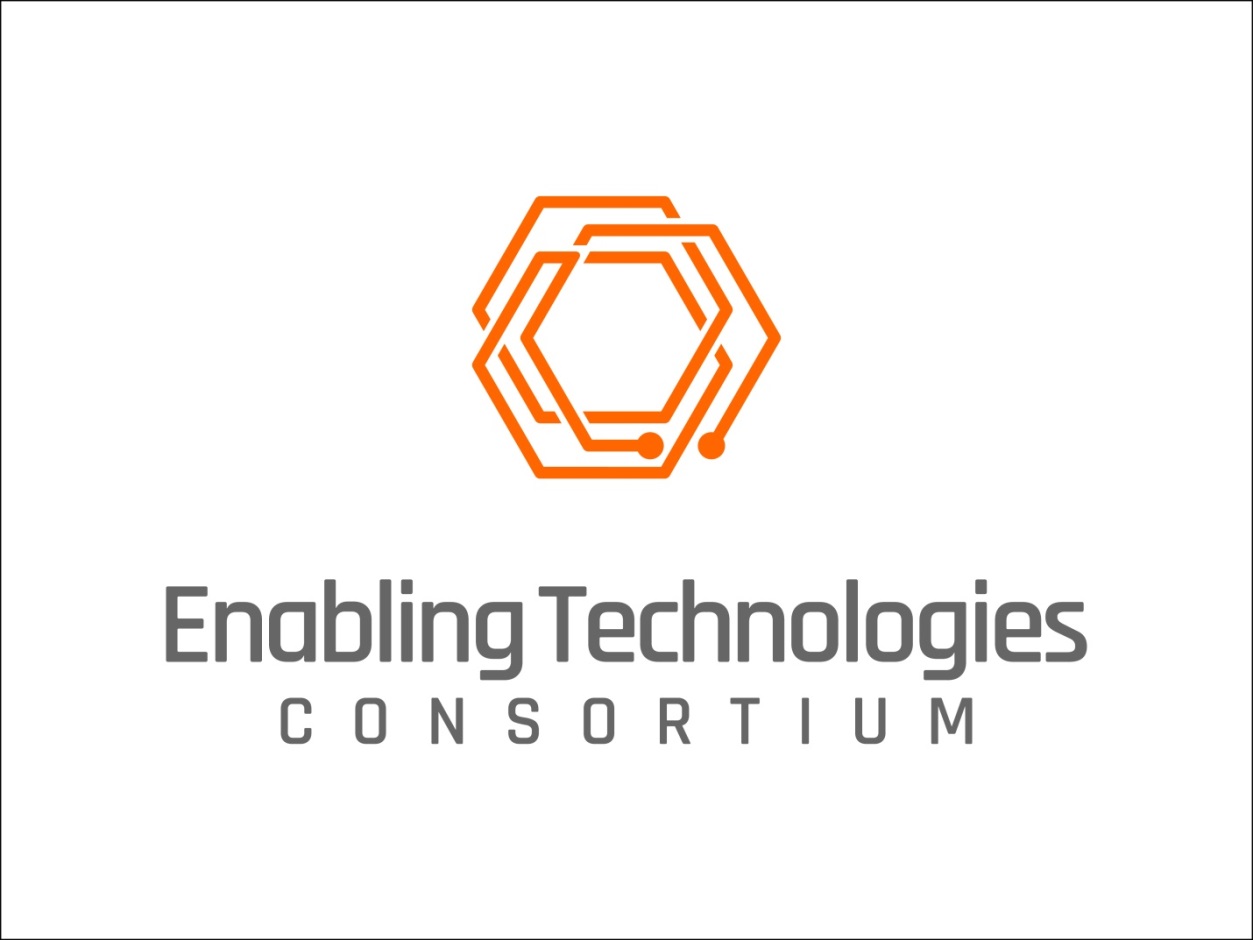 REQUEST FOR PROPOSALImproving IVIVC of Immediate Release Oral Drug Products by new PBPK/PBBM ApproachesNovember 6, 2023Enabling Technologies Consortium™Request for ProposalIntroductionAbout Enabling Technologies Consortium™ (ETC)  The Enabling Technologies Consortium™ (ETC) is comprised of pharmaceutical and biotechnology companies collaborating on issues related to pharmaceutical chemistry, manufacturing, and control with the goal of identifying, evaluating, developing, and improving scientific tools and techniques that support the efficient development and manufacturing of pharmaceuticals. The purpose of this consortium is to identify pro-actively high-value opportunities to deliver innovative technologies where the business case is compelling and collaboration with the broader external community is required.Request for ProposalPublication of this Request for Proposal (RFP) is the first step by ETC to solicit interest in collaborating on the project titled “Improving IVIVC of Immediate Release Drug Products by new PBPK/PBBM Approaches.” The information collected during this process along with subsequent interviews will be used for evaluation purposes. Depending on the responses received, ETC may choose to select a collaborator solely based upon its response to the RFP or may choose to refine project requirements and subsequently release a Request for Proposals (RFP) to aid in the collaborator selection process.  DisclaimerThe contents and information provided in this RFP are meant to provide general information to parties interested in developing the project “Improving IVIVC of Immediate Release Drug Products by new PBPK/PBBM Approaches.” The successful respondent selected by ETC will be required to execute an Agreement that will govern the terms of the project.  When responding to this RFP, please note the following:This RFP is not an offer or a contractResponses submitted in response to this RFP become the property of ETCRespondents will not be compensated or reimbursed for any costs incurred as part of the RFP processIf ETC receives and responds to questions from RFP respondents, ETC reserves the right to anonymize the questions and make the questions and ETC’s responses available to all respondents via our websiteResponses to RFPs should contain only high-level discussions of product development efforts and should not contain trade secrets or confidential information. ETC does not make any confidentiality commitments with respect to RFP responses but agrees not to publicly distribute RFP responses outside of ETC or share RFP responses with other respondentsETC is not obligated to contract for any of the products or services described in this RFPETC reserves the right to:Accept or reject any or all proposalsWaive any anomalies in proposalsNegotiate with any or all biddersModify or cancel this RFP at any timeRFP Contact InformationAll questions and inquiries regarding this RFP should be directed to: Ms. Fatou SarrETC Secretariatc/o Faegre Drinker Biddle & Reath, LLP1500 K St NW Washington DC, 20005-1209  202.230.5148info@etconsortium.org http://www.etconsortium.org/ Anticipated Time Frames for Evaluation and Selection Process*Issue RFP	Nov 6, 2023Questions on RFP due (via email)	Nov 30, 2023RFP Responses Due to ETC  	Dec 22, 2023*Dates subject to change without noticePlease submit your response electronically to the above address.  Responses received after Dec 22, 2023 will not benefit from full consideration and may be excluded from the selection process.Project Scoping and Project ExecutionETC project sponsors will work with the selected collaborator to define the project scope and work to finalize a Statement of Work (SOW) for the project which describes project timelines, milestones, budget, deliverables, etc.  Depending on the project, the scoping exercise will be conducted via email, web-meetings, and/or an in-person workshop.  Following finalization of the SOW, the project will be brought forward to the ETC Board of Directors to authorize moving to execution.  Once authorized by the ETC Board of Directors, the ETC Secretariat will work with the selected collaborator to negotiate and finalize a contract between the two parties, leveraging ETC’s Development Agreement and Non-Disclosure Agreement accelerator templates.  In parallel to this negotiation, the Secretariat will also work to finalize and execute our internal project Charter between participating ETC members.  Intellectual PropertyETC acknowledges that this project, or aspects thereof, may require the use and incorporation of existing intellectual property and/or the development of new intellectual property in order to successfully complete the project.  Existing Intellectual PropertyETC as an organization will not engage in negotiations with the owner of any intellectual property on the respondent’s or ETC’s behalf;It is the responsibility of the respondent to conduct an intellectual property search and take all necessary steps to ensure their proposed project will not infringe or misappropriate any intellectual property right of a third party and/or obtain all necessary consents, assignments and licenses to provide the solution in the project proposal.  New Intellectual PropertyWith most projects conducted with ETC:All commercialization rights will reside with the collaborator; ETC will not assume ownership of any intellectual property (IP) developed by the collaborator or expect royalties from future commercial sales.Project InformationPossible Project SponsorsDescriptionRequirementsNecessary Software RequirementsOptional Software RequirementsAvailability RequirementsLicensing Requirements for Commercialized ProductCriteria for EvaluationRespondent Profile (To be completed by respondent)Please provide information to the following:Company/Organization InformationPrimary Contact PersonCompany/Organization OverviewProvide a brief overview of your company/organization including number of years in business, number of employees, nature of business, description of clients, and related products developed and commercialized to date.Parent Corporation and/or SubsidiariesIdentify any parent corporation and or subsidiaries, if appropriate.Summary of ExpertiseGive a brief description of your company/organization’s expertise in the area/field related to this RFP. Include any experience working on projects with Consortia/Associations.Standards CertificationsList any certifications currently held, including date received, duration, and renewal date.Goals and Strategic VisionProvide a summary of your company/organization’s short term and long term goals and strategic vision.MiscellaneousPlease enter your response to each requirement using the guidelines provided in the tables below.  If additional documentation or schematics are required to respond to a particular question, please answer the question as succinctly and accurately as possible and reference supplemental attachments.  Company/Organization Response to RFP (to be completed by RFP respondent)ProposalFunctional Requirements & SpecificationsRefer to the following Functional Requirements and Specifications checklist which summarizes the collective requirements and specifications by the member companies participating in the project. Based upon your proposed approach to deliver a solution, provide a response to each checklist item along with comments and assign one of the following Codes to each item:Estimated TimelineEstimated Project CostThe overarching goal of ETC is to help bring innovative technologies to the commercial marketplace in partnership with third parties.  Aligned with that goal, participating ETC members will provide resources in the form of funding and subject matter expertise to support the development of this project.  While ETC will entertain all proposals received, regarding funding from ETC, please consider the following:Proposed budgets should be provided as fixed-costs in US Dollars;When partnering with a commercial vendor, any monetary resources provided by ETC should be viewed as seed funding to supplement the total development costs with the collaborator investing as well; When partnering with an academic or non-profit organization, any monetary contributions requested from ETC should be for the total project costs, inclusive of indirect costs (i.e., proposed costs should be inclusive of any indirect or other hidden costs);Include a payment schedule, based upon time from project start and/or milestones.Please describe below project costs, including not only the total project costs but also costs to be paid by ETC and any costs borne by your organization. Commercialization and SupportThe overarching goal of ETC is to help bring innovative technologies to the commercial marketplace in partnership with third parties.  Aligned with that goal ETC looks to collaborate on projects which will result in products that are commercially available and supported in the marketplace.  With most projects, all commercialization rights will reside with the collaborator; ETC will not assume ownership of any intellectual property (IP) developed by the collaborator or expect royalties from future commercial sales.Please describe your organization’s plans for commercialization and support of this technology following the successful conclusion of this project.  If your organization is not a commercial entity (e.g., academic or non-profit), please describe any plans related to the availability of the technology following the successful conclusion of the project.  Note that for projects where there isn’t an expectation of a commercial product or service offering, (e.g., research and development project, services-only project) it is expected that each ETC member participating in this project will be provided a non-exclusive, royalty-free license to the output of the project and any new Project IP developed under this project for commercial purposes.  Amgen, Biogen, Boehringer Ingelheim, Bristol Myers Squibb, Genentech, Merck & Co., and ZoetisFor solid oral drug products, the establishment of in vitro in vivo correlation (IVIVC) between in vitro dissolution and in vivo absorption data is highly desirable. However, most IVIVC cases in the literature are for extended release (ER) formulations.  It is much more challenging to achieve IVIVC for immediate release (IR) formulations commonly used for oral drug products. Physiologically based pharmacokinetic (PBPK) modeling or physiologically based biopharmaceutics modeling (PBBM) can incorporate many relevant physicochemical properties and physiological factors to simulate/predict in vivo PK profiles.  However, often times PBPK/PBBM employs models (e.g. Johnson model) that solely rely on drug substance properties (solubility, permeability, particle size distribution) without any relationship to in vitro dissolution of different formulations or formulation variants.  In cases where in vitro dissolution profiles are used as direct input for PBPK/PBBM with a Weibull function, it generally works better for ER formulations than IR formulations.  Another approach (z-factor model) that uses in vitro dissolution profiles as input to calculate dissolution rates may work in some cases but not for all.In recent years, there has been a strong interest from pharmaceutical companies and academia to address the gaps described above for IVIVC for IR drug products. Several case studies were published in the literature using drug product specific dissolution profiles as input for PBPK/PBBM modeling with extensive data processing outside the software.  Attempts to optimize the z-factor approach were also published.  Some companies have developed proprietary software internally, which however is not commercially available for wider use. The ETC is seeking companies interested in supplying vendor-supported, commercially available new in silico PBPK/PBBM approaches in a single, user friendly software product that can be effectively used for IVIVC of IR drug products, which has not been achieved by existing software.  The majority of the in vitro data needed for software development would be from existing data in literature or new data that could be generated from commercially available drug products. In addition, the ETC companies may be able to collaborate with the vendor by providing relevant in vitro dissolution profiles as additional input for PBPK/PBBM, and in vivo PK profiles to verify whether IVIVC has been achieved, if possible.  The ETC companies may also collaborate with the vendor by participating in beta testing of the developed software. Some of the successfully IVIVC case studies from the collaboration may be publishable.The new  software and PBPK/PBBM approach will take into consideration recent advances in IVIVC for IR drug products by using novel product specific in vitro dissolution input and successful case studies reported in the literature. be able to use relevant in vitro dissolution profiles from different formulations or formulation variants as input to simulate in vivo PK profiles.be universally applicable to different BCS classes of compounds, salts, and commonly used formulations including amorphous solid dispersions (ASD). demonstrate successful IVIVC case studies for various basic, acidic, and neutral compounds, salts, as well as various formulations and formulation/process variants. Include the physiology for canine (small, medium, and large) animal model for use in preclinical applications.Another challenge in PBPK/PBBM modeling of oral drug products is the input of precipitation time in the software. Precipitation of basic compounds observed in in vitro 2-stage dissolution experiments often overestimate the extent of precipitation in vivo.  The default precipitation time in currently available PBPK software also tends to overestimate precipitation. A better way to determine the default precipitation time or compound/formulation specific precipitation time would be desirable in the new software.The pH in the stomach under fed conditions is higher than in fasted conditions but decreases over time.   There are published case studies that show better food effect predictions by applying a dynamic pH profile for fed conditions in PBPK.  In contrast, false negative food effects predicted by PBPK have been known for basic compounds that show reduced dissolution at a fixed, elevated pH for fed conditions.  If would be a plus for the new software to address this issue. New commercial software or new version of current commercial software available to customers within one year of project completion.Vendor-provided, software support is expected for the reasonable life of the product.Software updates should be available at reasonable cost following launch of the commercial software.Software will be licensed to ETC participants at no cost during (i) development and (ii) a mutually agreed beta testing period. Thereafter, software will be available for licensing on a perpetual basis or subscription basis at the option of customer.  The collaborator shall make available industry standard support.Ownership of data generated on system resides with customer.The ETC will evaluate the responses to this RFP based on the respondent’s ability to:Provide responses reflecting a desire to participate in collaboration.Meet the functional, performance, and technical requirements described in this RFP as evidenced by the RFP response and presentations made to ETC.Provide a cost-effective solution that is compatible with the goals of the project.Demonstrate domain expertise and an ability to work collaboratively with the ETC in development of a vendor supported, IVIVC of IR drug products by PBPK platform.Provide a superior level of customer service and technical support, both pre-installation and post-installation to clients.Discuss potential partnerships and current development efforts that show similarities to this RFP. Provide any additional capabilities that may differentiate them from other potential collaborators. Please note that due to the volume of responses received, ETC only provides general updates related to the status of the review process and will not provide individualized feedback as to why a particular proposal was not selected by ETC.Company/Organization NameAddressCityStateCountryZip CodeWebsiteNameTitleEmail addressPhone NumberACurrent capability of existing productBAble to add capability as requestedCAble to add capability with modification to ETC requestDUnable to add capabilityFeatureRequirementCodeVendor CommentsNecessaryTake into consideration recent advances in IVIVC for IR drug products by using novel product specific in vitro dissolution input and successful case studies reported in the literatureNecessaryBe able to use relevant in vitro dissolution profiles from different formulations or formulation variants as input to simulate in vivo PK profilesNecessaryBe universally applicable to different BCS classes of compounds, salts, and commonly used formulations including amorphous solid dispersions (ASD)NecessaryDemonstrate successful IVIVC case studies for various basic, acidic, and neutral compounds, salts, as well as various formulations and formulation/process variantsNecessaryInclude the physiology for canine (small, medium, and large) animal model for use in preclinical applications.OptionalA better way to determine the default precipitation time or compound/formulation specific precipitation time would be desirable in the new softwareOptionalThe pH in the stomach under fed conditions is higher than in fasted conditions but decreases over time.   There are published case studies that show better food effect predictions by applying a dynamic pH profile for fed conditions in PBPK.  In contrast, false negative food effects predicted by PBPK have been known for basic compounds that show reduced dissolution at a fixed, elevated pH for fed conditions.  If would be a plus for the new software to address this issue.